บศ.9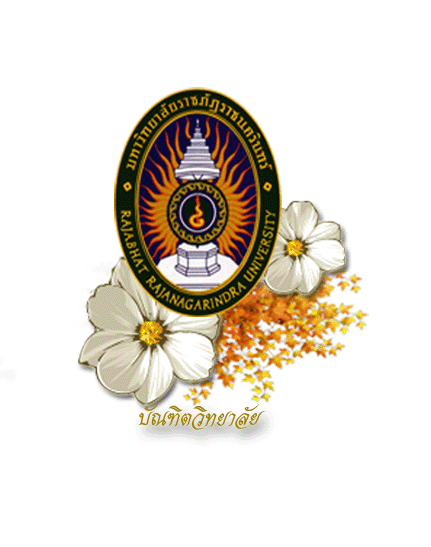 แบบคำร้องขอหนังสือราชการเพื่อเก็บข้อมูลการวิจัยบัณฑิตศึกษา สำนักส่งเสริมวิชาการและงานทะเบียน มหาวิทยาลัยราชภัฏราชนครินทร์422 ถ.มรุพงษ์ ต.หน้าเมือง อ.เมือง จ.ฉะเชิงเทรา 24000โทรศัพท์ 0-3853-5430, 0-3850-0000 ต่อ 6350,6352,6355 โทรสาร 0-3853-5430------------------------------------------------------------------------------------------------------------------------------------------------------เรื่อง ขอหนังสือราชการเพื่อใช้ในงานวิทยานิพนธ์/ISเรียน ผู้อำนวยการสำนักส่งเสริมวิชาการและงานทะเบียนชื่อนักศึกษา (นาย/นาง/นางสาว)...................................................................................................................................................................นักศึกษาระดับบัณฑิตศึกษา ภาคพิเศษ รหัสกลุ่มเรียน..................................................รหัสประจําตัว...........................................................มีความประสงค์ให้บัณฑิตศึกษา	 ออกหนังสือเก็บข้อมูลเพื่อการวิจัย จำนวนเอกสารที่ต้องการ  รวม.............ฉบับ	 อื่นๆ (ระบุ)...................................................................................... จำนวนเอกสารที่ต้องการ  รวม............ฉบับ  หมายเหตุ:  นักศึกษาต้องกรอกรายละเอียดของชื่อและที่อยู่ของหน่วยงานที่ต้องการเก็บข้อมูลท้ายแบบคำร้องฉบับนี้จึงเรียนมาเพื่อโปรดพิจารณา    ลงชื่อ....................................................................................นักศึกษา (..................................................................................) วันที่.......เดือน........................พ.ศ...........ความเห็นอาจารย์ที่ปรึกษา	   สมควรอนุมัติ		 ไม่สมควรอนุมัติ  เพราะ........................................................ลงชื่อ.................................................................................... (..................................................................................) วันที่.......เดือน........................พ.ศ...........หมายเหตุ : นักศึกษานำแบบคำร้องให้อาจารย์ที่ปรึกษาลงนามและส่งบัณฑิตศึกษา       สำหรับบัณฑิตศึกษา	.............................................................................................................................................................................................ลงชื่อ.................................................................................... (..................................................................................) วันที่.......เดือน........................พ.ศ...........รองผู้อำนวยการสำนักส่งเสริมวิชาการและงานทะเบียน        อนุมัติ        ไม่อนุมัติ เพราะ.............................................................................................................................................ลงชื่อ.................................................................................... 
 				(..................................................................................) วันที่.......เดือน........................พ.ศ...........
ผู้อำนวยการสำนักส่งเสริมวิชาการและงานทะเบียนต่อด้านหลังวิทยานิพนธ์/IS เรื่อง	(ภาษาไทย)...................................................................................................................................................................................................................................................................................................................................................................................................................................................................................................................................................................................................................................................................................................................................................................................................................................................	(ภาษาอังกฤษ)..............................................................................................................................................................................................................................................................................................................................................................................................................................................................................................................................................................................................................................................................................................................................................................................................................................................
ชื่อและที่อยู่ของหน่วยงาน.....................................................................................................................................................................................................................................................................................................................................................................................................................................................................................................................................................................................................................ชื่อและที่อยู่ของหน่วยงาน.....................................................................................................................................................................................................................................................................................................................................................................................................................................................................................................................................................................................................................ชื่อและที่อยู่ของหน่วยงาน.....................................................................................................................................................................................................................................................................................................................................................................................................................................................................................................................................................................................................................ชื่อและที่อยู่ของหน่วยงาน.....................................................................................................................................................................................................................................................................................................................................................................................................................................................................................................................................................................................................................ชื่อและที่อยู่ของหน่วยงาน.....................................................................................................................................................................................................................................................................................................................................................................................................................................................................................................................................................................................................................ชื่อและที่อยู่ของหน่วยงาน.....................................................................................................................................................................................................................................................................................................................................................................................................................................................................................................................................................................................................................ชื่อและที่อยู่ของหน่วยงาน.....................................................................................................................................................................................................................................................................................................................................................................................................................................................................................................................................................................................................................ชื่อและที่อยู่ของหน่วยงาน.....................................................................................................................................................................................................................................................................................................................................................................................................................................................................................................................................................................................................................ชื่อและที่อยู่ของหน่วยงาน.....................................................................................................................................................................................................................................................................................................................................................................................................................................................................................................................................................................................................................หลักสูตร(       )ปร.ด.สาขาวิชา การจัดการเพื่อการพัฒนา วิทยาศาสตรศึกษา วิทยาศาสตร์และนวัตกรรมเพื่อการพัฒนา วิทยาศาสตร์และนวัตกรรมเพื่อการพัฒนา(       )ค.ม.สาขาวิชา การบริหารการศึกษา หลักสูตรและการสอน(       )ส.ม.สาขาวิชา การจัดการสุขภาพ(       )วท.ม.สาขาวิชา วิทยาศาสตร์และนวัตกรรมเพื่อการพัฒนา วิทยาศาสตร์และนวัตกรรมเพื่อการพัฒนา(       )บธ.ม.สาขาวิชา บริหารธุรกิจ